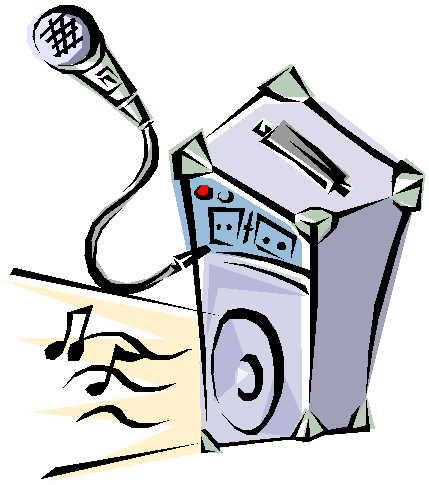 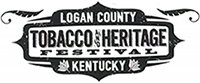 PRESENTED BY: CLAY BILYEU Sat, October 9, 2021, 12:30 – 2:30pmon the Square in Downtown Russellville, KY!Due to time constraints, entries per category may be limited.NAME:	_______________________________________________________ADDRESS:	_______________________________________________________PHONE:	_____________________	EMAIL: ___________________________SONG CHOICE:	__________________________________________________
PLEASE CHECK APPROPRIATE AGE CATEGORY:  (AGE ON OCTOBER 12, 2019)     (  ) 4-11 years		(  ) 12-17 years		(  ) 18+ years		(  ) DuoAll participants must bring their own karaoke CD!THIS IS A FAMILY ORIENTED EVENT.  PROFANITY AND/OR INDECENT MATERIAL/BEHAVIOR WILL NOT BE ACCEPTED OR TOLERATED.CASH PRIZES WILL BE AWARDED IN EACH CATEGORY1st place = $50.00		2nd place = $25.00		3rd place = $10.00Contestants will be judged on topics such as…stage presence, pitch control, vocal quality, song choice and age appropriateness for a possible total score of 120. This competition is open to amateurs who are interested in karaoke-singing. Competition is not for professional singers. There will be a minimum of three judges on the panel.  
ALL JUDGING DECISIONS ARE FINAL.